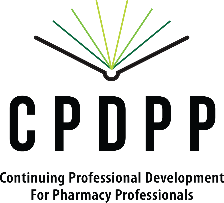 LEARNING PROJECT RECORD – ACCREDITED CE PROGRAMName: ______________________________________________ SCPP #: ______ Licensing Year: ____________PROGRAM INFORMATIONProgram Name: ________________________________________________________ File #:  ______________                                                                                                           Date: ____________________________________Program Provider: _______________________________________ 	Accredited by: __________CEUs: ________PRACTICE ISSUEIdentify a gap in your knowledge, skills and/or abilities that is relevant to your practice/patients and state your learning objective for attending this CE program:OUTCOMEIdentify the impact your learning will have on your practice:REFLECTION NOTESEvaluate your learning activity.Provide a brief summary of:1.  Key learning points gained from your attendance at this program2.  How you plan to use your new knowledge/skills in your practice, and3.  Any additional learning that is neededComplete and retain this document in your personal learning portfolioalong with your letter/certificate of completionLIVESELF-STUDY I plan to modify my practice Confirmed no change in my practice      needed  at this time Confirmed no change in my practice      needed  at this time More information needed to modify                   my practice More information needed to modify                   my practice